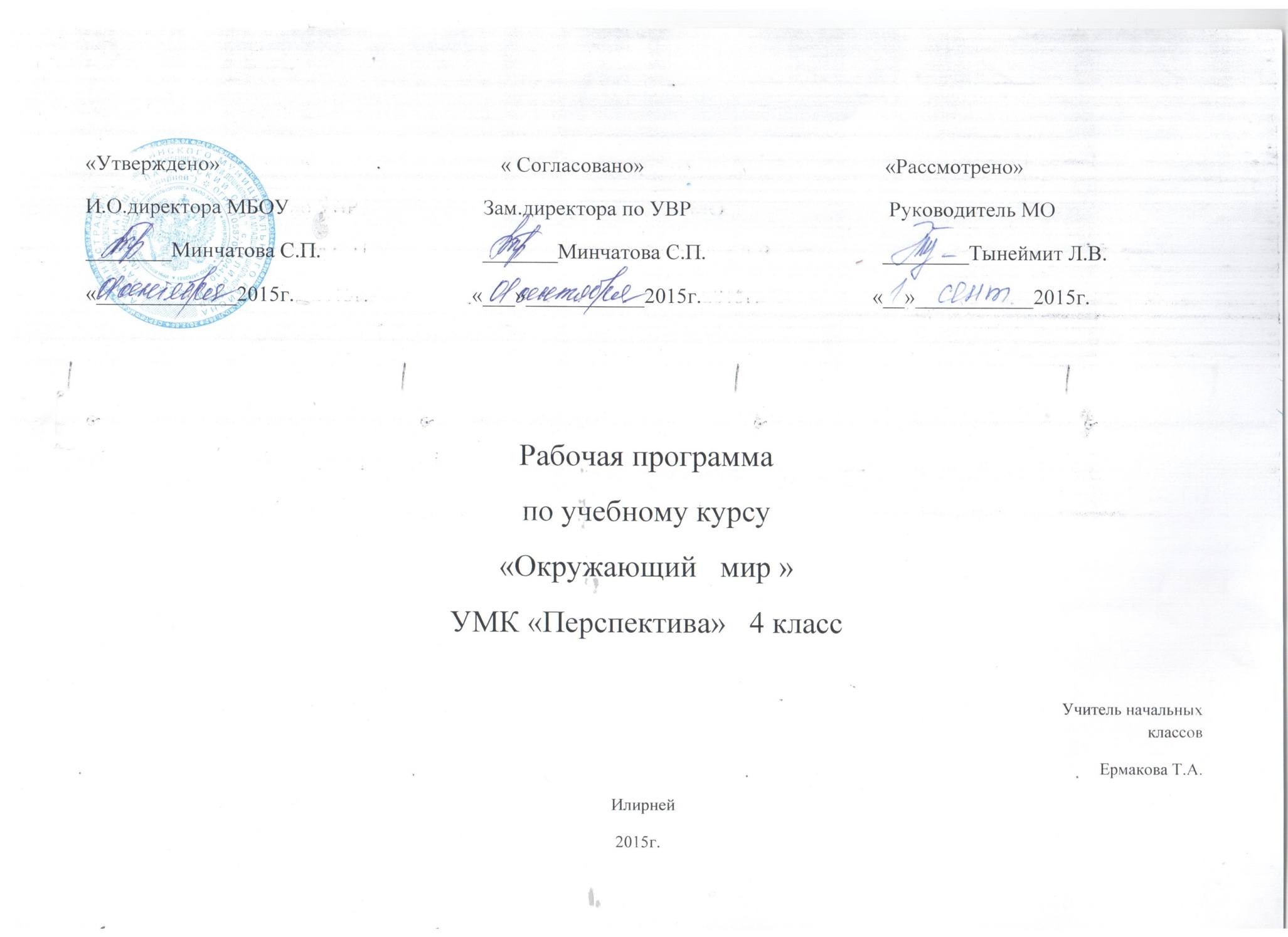 Окружающий мир 4 класс (68 ч)  Авторы: А. А. Плешаков, М. Ю. НовицкаяПояснительная запискаРабочая программа разработана в соответствии с основными положениями Федерального государственного образовательного стандарта начального общего образования, требованиями Примерной основной образовательной программы ОУ, концепции духовно-нравственного воспитания и развития личности гражданина России, а также планируемыми результатами начального общего образования, с учетом возможностей учебно-методической системы «Перспектива» и ориентирована на работу по учебно-методическому комплекту:1. Плешаков, А. А. Окружающий мир. 4 класс : учеб. для общеобразоват. учреждений : в 2 ч. / А. А. Плешаков, М. Ю. Новицкая ; Рос. акад. наук ; Рос. акад. образования ; изд-во «Просвещение». – М. : Просвещение, 2013.2. Плешаков, А. А. Окружающий мир. 4 класс. Рабочая тетрадь : пособие для учащихся общеобразоват. учреждений : в 2 ч. / А. А. Плешаков, М. Ю. Новицкая. – М. : Просвещение, 2013.3. Анастасова, Л. П. Окружающий мир. Основы безопасности жизнедеятельности. 4 класс. Рабочая тетрадь : пособие для учащихся общеобразоват. учреждений / Л. П. Анастасова, П. В. Ижевский, Н. В. Иванова ; под ред. А. А. Плешакова. – М. : Просвещение, 2013.4. Плешаков, А. А. Уроки по окружающему миру. 4 класс : пособие для учителя / А. А. Плешаков, М. Ю. Новицкая. – М. : Просвещение, 2013.        Основное положение программы: историческое существование народов России должно сознательно строиться на основе взаимного уважения национальных традиций и плодотворного труда каждого гражданина для достижения ОБЩЕГО БЛАГА.Разговору о России как многонациональном государстве будет предпослан раздел с элементами физической, историко-этнографической и экономической географии: материки и океаны, горы и равнины, реки и озера; общее представление о географической карте; ориентирование на местности, стороны горизонта, компас; природные зоны России, разнообразие климатических условий жизни ее народов, богатство природных ресурсов, связь хозяйственной культуры народов России с природно-климатическими зонами их проживания в прошлом и настоящем. Будут даны правила поведения в чрезвычайных ситуациях. Затем будут представлены государственная символика. Москва — столица России; основные события отечественной истории и ее крупнейшие деятели. Итог программы — мысль о важности вклада каждого народа России и каждого гражданина в развитие исторической жизни нашего Отечества; об ответственности каждого за соблюдение национальных интересов и рост общенационального богатства страны. Наша Родина — Россия, Российская Федерация. Ценностно-смысловое содержание понятий: Родина, Отечество, Отчизна. Государственная символика России: Государственный герб России, Государственный флаг России, Государственный гимн России; правила поведения при прослушивании гимна. Конституция — Основной закон Российской Федерации. Права ребёнка. Президент Российской Федерации — глава государства. Ответственность главы государства за социальное и духовно-нравственное благополучие граждан. Федеральное собрание. Ответственность государства за благополучие своих граждан. Ответственность российских граждан за своё Отечество. Праздник в жизни общества как средство укрепления общественной солидарности и упрочения духовно-нравственных связей между соотечественниками. Новый год, Рождество Христово, День защитника Отечества, 8 Марта, День весны и труда, День Победы, День России, День защиты детей, День народного единства, День Конституции и др. Оформление плаката или стенной газеты к общественному празднику. Россия на карте, государственная граница России. Добрососедство разных стран в мире — культурная ценность человечества. Москва — столица России. Святыни Москвы — святыни России. Достопримечательности Москвы: Кремль, Красная площадь, Большой театр и др. Характеристика отдельных исторических событий, связанных с Москвой (основание Москвы, строительство Кремля и др.). Герб Москвы. Расположение Москвы на карте. Города России. СанктПетербург: достопримечательности (Зимний дворец, памятник Петру I — Медный всадник, разводные мосты через Неву и др.), города Золотого кольца России (по выбору). Святыни городов России. Россия — многонациональная страна. Народы, населяющие Россию, их обычаи, характерные особенности быта (по выбору). Основные религии народов России: православие, ислам, иудаизм, буддизм. Уважительное отношение к своему и другим народам, их религии, культуре, истории. Проведение спортивного праздника на основе традиционных детских игр народов своего края. Родной край — частица России. Родной город (село), регион (область, край, республика): название, основные достопримечательности, музеи, театры, спортивные комплексы и пр. Особенности труда людей родного края, их профессии. Названия разных народов, проживающих в данной местности, их обычаи, характерные особенности быта. Важные сведения из истории родного края. Святыни родного края. Проведение дня памяти выдающегося земляка. История Отечества. Счёт лет в истории. Наиболее важные и яркие события общественной и культурной жизни страны в разные исторические периоды: Древняя Русь, Московское государство, Российская империя, СССР, Российская Федерация. Начальные представления о культуре России в разные исторические времена (образование, научные знания, памятники архитектуры и живописи и др.). Картины быта, труда, духовно-нравственных и культурных традиций народов России в прошлом (жилища, одежда, питание, домашняя утварь, основные занятия, орудия труда), верования, народные праздники и обычаи. Экскурсия в краеведческий музей для знакомства с традиционной культурой народов своего края. Выдающиеся люди разных эпох как носители базовых национальных ценностей. Охрана памятников истории и культуры. Посильное участие в охране памятников истории и культуры своего края. Личная ответственность каждого человека за сохранность историко-культурного наследия своего края. Страны и народы мира. Общее представление о многообразии стран, народов, религий на Земле. Объекты Всемирного наследия — сокровище всех народов Земли. Знакомство с 3—4 (несколькими) странами (с контрастными особенностями): название, расположение на политической карте, столица, главные достопримечательности. Ответственность людей за Всемирное природное и культурное наследие. Правила безопасной жизни Ценность здоровья и здорового образа жизни. Режим дня школьника, чередование труда и отдыха в режиме дня; личная гигиена. Физическая культура, закаливание, игры на воздухе как условие сохранения и укрепления здоровья. Личная ответственность каждого человека за сохранение и укрепление своего физического и нравственного здоровья. Номера телефонов экстренной помощи. Первая помощь при лёгких травмах (ушиб, порез, ожог), обмораживании, перегреве. Дорога от дома до школы, правила безопасного поведения на дорогах, в лесу, на водоёме в разное время года. Правила противопожарной безопасности, основные правила обращения с газом, электричеством, водой. Правила безопасного поведения в природе. Забота о здоровье и безопасности окружающих людей — нравственный долг каждого человека. Формы контроля уровня достижений учащихся и критерии оценки.Для контроля и оценки знаний и умений по предметам этой образовательной области используются индивидуальная и фронтальная устные проверки, различные письменные работы, которые не требуют развернутого ответа с большой затратой времени, а также самостоятельные практические работы с картами, приборами, моделями, лабораторным оборудованием.Фронтальный опрос проводится как беседа-полилог, в котором участвуют учащиеся всего класса. Учитель подготавливает серию вопросов по конкретной теме курса, на которые учащиеся дают короткие обоснованные ответы. Поскольку основная цель таких контрольных бесед - проверка осознанности усвоения учебной программы, это определяет необходимость подбора таких вопросов, которые проверяют не только знания фактического материала (повторить статью учебника, перечислить, вспомнить и т.п.), но и умение сопоставить факты, выбрать альтернативу, сравнить, проанализировать, найти причину явления и т.п.Индивидуальный устный опрос также имеет свои специфические особенности на уроках по предметам данной образовательной области. Можно выделить следующие формы индивидуального опроса: рассказ-описание и рассказ-рассуждение.Рассказ-описание. Ученик дает последовательное, логическое описание объекта или явления окружающего мира, раскрывающее их существенные признаки и свойства. При оценке этого вида рассказа учитываются полнота раскрытия вопроса, выделение наиболее существенных признаков объекта, логичность изложения, передача своего отношения к описываемому предмету. Положительной оценки заслуживает желание ученика отступить от текста учебника, не повторить его дословно, а высказать мысль своими словами, привести собственные примеры из жизненного опыта. Особо отмечается использование дополнительной литературы и иллюстративного материала, самостоятельно выполненных рисунков и схем.Рассказ-рассуждение проверяет умение учащегося самостоятельно обобщить полученные знания, правильно установить причинно-следственные, пространственные и временные связи, использовать приобретенные знания в нестандартной ситуации с применением схем, таблиц, диаграмм и т.п. Этот вид опроса очень важен для проверки уровня развития школьника, сформированности логического мышления, воображения, связной речи-рассуждения.При письменной проверке знаний по предметам естественнонаучного и обществоведческого направления используются такие контрольные работы, которые не требуют полного, обстоятельного письменного ответа, что связано с недостаточными возможностями письменной речи младших школьников. Целесообразны поэтому тестовые задания по нескольким вариантам на поиск ошибки, выбор ответа, продолжение или исправление высказывания и др. Имеют большое значение и работы с индивидуальными карточками-заданиями: дети заполняют таблицы, рисуют или дополняют схемы, диаграммы, выбирают правильную дату и т.п. Эти задания целесообразно строить как дифференцированные, что позволит проверить и учесть в дальнейшей работе индивидуальный темп продвижения детей.Интересной формой письменного контроля сформированности представлений об окружающем мире являются графические работы. Здесь учитель проверяет осмысленность имеющихся у школьника знаний, умение передать мысль не словом, а образом, моделью, рисунком-схемой.Специфической формой контроля, сочетающей в себе элементы как устного, так и письменного опроса, является работа с приборами, лабораторным оборудованием, моделями. Эта форма контроля используется в основном на уроках, формирующих естественнонаучные представления детей. Основная цель этих проверочных работ: определение уровня развития умений школьников работать с оборудованием, планировать наблюдение или опыт, вести самостоятельно практическую работу.Нормы опенок за все виды проверочных работ по предметам образовательной области "Окружающий мир" соответствуют общим требованиям, указанным в данном документе. Специфичность содержания предметов, составляющих образовательную область "Окружающий мир", оказывает влияние на содержание и формы контроля. Основная цель контроля - проверка знания фактов учебного материала, умения детей делать простейшие выводы, высказывать обобщенные суждения, приводить примеры из дополнительных источников, применять комплексные знания.Классификация ошибок и недочетов, влияющих на снижение оценки Ошибки:- неправильное определение понятия, замена существенной характеристики понятия несущественной;-	нарушение последовательности в описании объекта (явления) в тех случаях, когда она является существенной;- неправильное раскрытие (в рассказе-рассуждении) причины, закономерности, условия протекания того или иного изученного явления;- ошибки в сравнении объектов, их классификации на группы по существенным признакам;- незнание фактического материала, неумение привести самостоятельные примеры, подтверждающие высказанное суждение:- отсутствие умения выполнять рисунок, схему, неправильное заполнение таблицы; неумение подтвердить свой ответ схемой, рисунком, иллюстративным материалом;- ошибки при постановке опыта, приводящие к неправильному результату;- неумение ориентироваться, на карте, плане, затруднения в правильном показе изученных объектов (природоведческих и исторических).Недочеты:- преобладание при описании объекта несущественных его признаков;- неточности при выполнении рисунков, схем, таблиц, не влияющих отрицательно на результат работы; отсутствие обозначений и подписей;- отдельные нарушения последовательности операций при проведении опыта, не приводящие к неправильному результату:- неточности в определении назначения прибора, его применение осуществляется после наводящих вопросов;- неточности при нахождении объекта на карте;Учебно-методический комплект "Перспектива"УМК «Окружающий мир».  Авторы: А.А. Плешаков, М.Ю. Новицкая.Ведущей идеей курса является идея единства мира природы и мира культуры. Окружающий мир рассматривается как природно-культурное целое, человек – как часть природы, создатель культуры и ее продукт. В курсе раскрывается структура понятия «окружающий мир» в единстве трех его составляющих: природа, культура, человек. Эти три составляющие последовательно рассматриваются на разных социокультурных уровнях общества (семья, школа, малая родина, родная страна и др.), благодаря чему определяются главные педагогические подходы к освоению предмета: коммуникативно-деятельностный, культурно-исторический, духовно-ориентированный. Содержание курса «Окружающий мир» способствует эффективному построению внеурочной деятельности младших школьников, в том числе проектной, работе с семьей. В этой связи в конце каждой темы в программе предлагается «Блок внеклассной, внешкольной работы» с примерной тематикой, которую любой учитель может трансформировать, с учетом региональных и местных условий, в которых находится конкретная школа. Плешаков А.А., Новицкая М.Ю. Окружающий мир. Рабочие программы.                    Плешаков А.А., Новицкая М.Ю. Окружающий мир. 4 класс, в 2 частяхКалендарно - тематическое планирование по окружающему миру Плешаков А.А. 4 класс№п/пНаименование раздела программыТема урокаКол-во часовХарактеристика деятельности учащихсяДата проведенияПримечание№п/пНаименование раздела программыТема урокаКол-во часовХарактеристика деятельности учащихсяДата проведения1Мы — граждане единого Отечества Общество - это мы!1Систематизировать уже имеющиеся представления о необходимости объединения людей в сообщества. Приводить примеры распределения обязанностей и разделения труда в сообществах наших предков и в современных сообществах, выявлять общее и различное (на основе материала 2 и 3 классов). Характеризовать общие цели и интересы различных сообществ и общественных групп; определять сообщества, в которые человек входит в течение жизни. Сопоставлять понятия «гражданин» и «соотечественник», выявлять общее и различное.Электронное приложение к учебнику Окружающий мир 4 класс.2Мы — граждане единого Отечества Российский народ1Систематизировать уже имеющиеся представления о российском народе; называть объединяющие факторы, приводить примеры этих факторов из реальной жизни своего края как проявление общенациональной российской солидарности; характеризовать государственную символику России; оформлять Календарь памятных датЭлектронное приложение к учебнику Окружающий мир 4 класс.3Мы — граждане единого Отечества Конституция России1Различать права и обязанности гражданина России; приводить конкретные примеры свобод, гарантируемых гражданам России её Конституцией; устанавливать соответствие статей Конституции РФ и нравственных правил отечественной и мировой культуры; употреблять специальную лексику Конституции.Электронное приложение к учебнику Окружающий мир 4 класс.4Мы — граждане единого Отечества Права ребенка1Устанавливать соответствие внутреннего смысла статей о правах ребенка и нор-мы отношения к детям в культуре народов России; объяснять связь между правами и обязанностями; обсуждать вопрос о расширении прав и обязанностей ребенка по мере его взросления; приводить примеры, подтверждающие необходимость соблюдения Десятого принципа Декларации прав ребенка ООН. Употреблять специальную лексику документов.http://files.school-collection.edu.ru/dlrstore/3572c123-ab61-4e0f-83d3-cbff62b761de/index_listing.html Электронное приложение к учебнику Окружающий мир 4 класс. 5Мы — граждане единого Отечества Государственное устройство России1Устанавливать связь особенностей государственного устройства России и положений ее Конституции; объяснять, в чём состоит роль Президента и трёх веет-вей власти в России; выдвигать предположение о том, зачем необходима независимость трех ветвей власти друг от друга. Называть имя, отчество, фамилию действующего Президента.Электронное приложение к учебнику Окружающий мир 4 класс.6Мы — граждане единого Отечества Российский союз равных1Характеризовать особенности субъектов РФ в зависимости от их принадлежности к той или иной группе; презентовать заочное путешествие в одну из республик: показывать ее положение на карте; называть и показывать столицу; составлять рассказ о природных и культурных достопримечательностях; объяснять символический смысл герба и флага.r Электронное приложение к учебнику Окружающий мир 4 класс.7Мы — граждане единого Отечества Государственная граница России1Россия граничит на суше и на море; показывать на карте государственную границу России; различать границы на суше и на море; называть сопредельные с Россией страны.http://eor.edu.ru/card/11238/granicy-i-administrativno-territorialnoe-ustroystvo-rossii-gosudarstvennaya-territoriya-rossii-tipy.html Электронное приложение к учебнику Окружающий мир 4 класс.8Мы — граждане единого Отечества Путешествие за границу России1Использовать источники дополнительной информации, в том числе Интернет, для составления рассказа о реальном или заочном путешествии в страны ближнего зарубежья (по выбору).  По карте определять названия столиц; рассказывать о важнейших природных и культурных объектах. Моделировать ситуации общения с зарубежными сверстниками в соответствии с традициями добрососедства и гостеприимства.Электронное приложение к учебнику Окружающий мир 4 класс.9-10Мы — граждане единого Отечества Сокровища России и их хранители2Подбирать в дополнительных источниках пословицы и поговорки, местные гидронимы (названия рек и других водоемов); анализировать их содержание. Презентовать рассказ о жизни и деятельности создателя национальной письменности. Моделировать игровые ситуации дружеского общения со сверстниками в классе.Электронное приложение к учебнику Окружающий мир 4 класс.11-12Мы — граждане единого Отечества Творческий союз2Презентовать рассказ о жизни и творчестве выдающихся деятелей культуры народов своего края. Оценивать роль русского языка и культуры в их творчестве. Высказывать мотивированное суждение о диалоге культур народов России как способе взаимного духовного и культурного обогащения. Электронное приложение к учебнику Окружающий мир 4 класс.13По родным просторам Карта — наш экскурсовод1Сравнивать масштаб физической карты России и карты мира, объяснять разницу .Работая  в паре, изучать условные знаки физической карты России, выделять среди них уже известные. Рассказывать по физической карте о нашей стран .Находить на физической карте России природные объекты, изображенные на фотографиях в учебнике. Анализировать текст учебника, различать информацию, которую можно получить с помощью карты, и ту, которая содержится в текстеhttp://eor.edu.ru/card/1371/izobrazheniya-zemnoy-poverhnosti-i-ih-ispolzovanie-karta-yazyk-geografii-i1.html Электронное приложение к учебнику Окружающий мир 4 класс. 14По родным просторам По равнинам и горам1Находить на физической карте России равнины и горы, представленные на фотографиях в учебнике. Учиться показывать равнины и горы на карте. Характеризовать крупнейшие равнины и горы России. Сравнивать формы земной поверхности: холм и гору, балку и овраг. Моделировать формы земной поверхности, используя пластилин (влажный песок, глину). В ходе коллективного обсуждения выявлять связь между особенностями земной поверхности и хозяйственной деятельностью людей, их обычаями, традициями. На основе наблюдений кратко характеризовать поверхность своего края.http://interneturok.ru/ru/school/okruj-mir/4-klass/undefined/ravniny-i-gory-rossii?seconds=0Электронное приложение к учебнику Окружающий мир 4 класс.15-16По родным просторам В поисках подземных кладовых2Работая в парах, изучать полезные ископаемые разных регионов России (по физической карте), рассказывать о них, соотносить условные знаки и фотографии образцов полезных ископаемых. В ходе практической работы изучать образцы полезных ископаемых, описывать их по приведенному в учебнике плану, извлекать информацию из разных источников, в том числе из атласа-определителя. Сравнивать нефть и природный газ, использовать с этой целью информацию из текста учебника.http://interneturok.ru/ru/school/okruj-mir/4-klass/rodnoy-kray-chast-bolshoy-strany/poleznye-iskopaemye-tvoego-kraya?seconds=0 Электронное приложение к учебнику Окружающий мир 4 класс.17По родным просторам Наши реки1Раскрывать значение рек в жизни людей. Работая в паре, находить на физической карте России реки, представленные на фотографиях в учебнике. Учиться показывать озёра на карте. Анализировать сравнивать реки по глубине, Характеризовать крупнейшие и наиболее известные реки России. Электронное приложение к учебнику Окружающий мир 4 класс.18По родным просторам Озёра — краса Земли1Раскрывать значение озёр в жизни людей. Работая в паре, находить на физической карте России озёра, представленные на фотографиях в учебнике. Учиться показывать озёра на карте. Анализировать таблицу «Глубина озер России», сравнивать озера по глубине, перечислять их в порядке увеличения (уменьшения) глубины. Характеризовать крупнейшие и наиболее известные озера России. Обсуждать свои впечатления от пребывания на озере. Кратко характеризовать озеро своего края.Электронное приложение к учебнику Окружающий мир 4 класс.19По родным просторам По морским просторам1Различать озёра и моря по существенному признаку (море – часть океана). Раскрывать значение морей в жизни людей. Работая в паре, находить на физической карте России моря, упомянутые в тексте и представленные на фотографиях в учебнике. Учиться показывать моря на карте. Соотносить моря с океанами, прослеживать по карте связь Балтийского, Черного и Азовского морей с Атлантическим океаном. Сравнивать Белое и Черное моря (на основании информации в учебнике).Обсуждать свои впечатления от пребывания на море. Кратко характеризовать море своего краяhttp://interneturok.ru/ru/school/okruj-mir/4-klass/undefined/morja-ozera-i-reki-rossii-2?seconds=0 Электронное приложение к учебнику Окружающий мир 4 класс.20По родным просторам С севера на юг1Работая в паре, сравнивать карту природных зон России и физическую карту России, выявлять значение цветовых обозначений на карте природных зон. Определять по карте природные зоны России, рассказывать о них по карте. Анализировать схему нагревания поверхности Земли солнечными лучами, на её основе объяснять причины смены природных зон с севера на юг. Узнавать природные зоны по фотографиям характерных природных объектов, осуществлять самопроверку. Перечислять основные природные зоны России в правильной последовательностиЭлектронное приложение к учебнику Окружающий мир 4 класс.21По родным просторам В ледяной пустыне1Находить на карте природных зон России арктические пустыни, рассказывать по карте об этой зоне, учиться показывать ее на карте. Устанавливать при-чинно-следственные связи между положением Солнца и природными условиями зоны арктических пустынь. Работая в паре, знакомиться по рисунку учебника с животным миром зоны арктических пустынь. Выявлять признаки приспособленности животных к условиям жизни, осуществлять самопроверку по тексту учебника. Приводить примеры экологических связей в зоне арктических пустынь. Составлять характерные для этой зоны цепи питания, моделировать их освоенными способамиhttp://interneturok.ru/ru/school/okruj-mir/4-klass/undefined/zona-arkticheskih-pustyn?seconds=0Электронное приложение к учебнику Окружающий мир 4 класс.22По родным просторам В холодной тундре1Находить на карте природных зон России зону тундры, рассказывать по карте об этой зоне, учиться показывать ее на карте. Устанавливать причинно-следственные связи между положением Солнца и природными условиями зоны тундры. Работая в паре, знакомиться по рисунку учебника с животным миром зоны тундры. Выявлять признаки приспособленности животных к условиям жизни, осуществлять самопроверку по тексту учебника. Сравнивать природу тундры и зоны арктических пустынь. Объяснять сходство и различия. Приводить примеры экологических связей в тундровом сообществе. Составлять характерные для тундры цепи питания, моделировать их освоенными способамиhttp://interneturok.ru/ru/school/okruj-mir/4-klass/undefined/tundra?seconds=0Электронное приложение к учебнику Окружающий мир 4 класс.23По родным просторам Среди лесов1Находить на карте природных зон России лесные зоны, рассказывать по карте об этой зоне, учиться показывать их на карте. Устанавливать зависимость природных лесных зон от распределения тепла и влаги. Работая в паре, знакомиться по рисунку учебника с животным миром тайги. В ходе практической работы в группах определять в гербарии растения леса (с помощью атласа-определителя), готовить сообщения о них, презентовать подготовленные сообщения. Сравнивать природу лесных зон с природой тундры. Приводить примеры экологических связей в лесных сообществах. Составлять характерные для тайги цепи питания, моделировать их освоенными способамиhttp://interneturok.ru/ru/school/okruj-mir/4-klass/undefined/lesa-rossii?seconds=0Электронное приложение к учебнику Окружающий мир 4 класс.24По родным просторам В широкой степи1Находить на карте природных зон России зоны лесостепей и степей, рассказывать по карте о зоне степей, учиться показывать их на карте. Устанавливать зависимость природы лесостепей и степей от распределения тепла и влаги. Работая в паре, знакомиться по рисунку учебника с животным миром степей. В ходе практической работы в группах знакомиться по гербарным образцам с растениями степей, выявлять признаки приспособленности этих растений к условиям жизни в степи. Сравнивать при-роду зоны степей с природой лесов и тундры .Приводить примеры экологических связей в степном сообществе. Составлять характерные для степи цепи питания, моделировать их освоенными способамиhttp://interneturok.ru/ru/school/okruj-mir/4-klass/undefined/stepi-rossii?seconds=0Электронное приложение к учебнику Окружающий мир 4 класс.25По родным просторам В жаркой пустыне1Находить на карте природных зон России зоны полупустынь и пустынь, рассказывать о них по карте, учиться показывать на карте эти зоны. Устанавливать зависимость природы полупустынь и пустынь от распределения тепла и влаги. В ходе практической работы в группах знакомиться по гербарным образцам с растениями пустынь, выявлять признаки приспособленности этих растений к условиям жизни в пустыни. Работая в паре, знакомиться по рисунку учебника с животным миром пустыни. Сравнивать природу зоны пустынь с природой степей. Приводить примеры экологических связей в пустынном сообществе. Составлять характерные для пустыни цепи питания, моделировать их освоенными способамиhttp://interneturok.ru/ru/school/okruj-mir/4-klass/undefined/pustyni?seconds=0Электронное приложение к учебнику Окружающий мир 4 класс.26По родным просторам У тёплого моря1Находить на карте природных зон России субтропики, рассказывать о них по карте, учиться показывать на карте эту зону. Устанавливать зависимость природных условий на Черноморском побережье Кавказа от моря и гор.В ходе практической работы в группах знакомиться по гербарным образцам с растениями Черноморского побережья Кавказа. Работая в паре, использовать рисунок и текст учебника для характеристики растительного и животного мира Черноморского побережья Кавказа. Сравнивать природу зоны субтропиков с природой пустынь. Приводить примеры экологических связей на Черноморском побережье Кавказа. Составлять характерные для этих мест цепи питания, моделировать их освоенными способами.http://interneturok.ru/ru/school/okruj-mir/4-klass/undefined/u-chernogo-morja?seconds=0Электронное приложение к учебнику Окружающий мир 4 класс.27-28По родным просторам Мы — дети родной земли2Соотносить особенности хозяйственной жизни с характерными чертами природных зон обитания каждого народа; анализировать, как отражается ландшафт, растительный и животный мир родного края в загадках, пословицах, сказках, преданиях, местных названиях; моделировать ситуацию межкультурной коммуникации на основе использования этих произведений.Электронное приложение к учебнику Окружающий мир 4 класс.29По родным просторам В содружестве с природой1По образцу учебника рассказывать о древних занятиях одного из народов России (по выбору) с использованием материалов устного изобразительно-прикладного народного творчества и дополнительных источников информации. Различать особенности бытового уклада, основных занятий и обычаев кочевого и оседлого образа жизни; показать на карте места традиционного проживания некоторых народов России.Электронное приложение к учебнику Окружающий мир 4 класс.30-31По родным просторам Как сберечь природу России2Работая в группах, знакомиться по учебнику с экологическими проблемами и охраной природы в разных природных зонах. Выполнять задания в рабочей тетради. Готовить сообщение классу, презентовать его.http://interneturok.ru/ru/school/okruj-mir/4-klass/undefined/ohrana-prirody?seconds=0 Электронное приложение к учебнику Окружающий мир 4 класс.32По родным просторам По страницам Красной книги1Работая в группах, знакомиться по учебнику с растениями и животными из Красной книги России, обитающими в разных природных зонах. Готовить сообщение классу, презентовать его.http://interneturok.ru/ru/school/okruj-mir/4-klass/tema/mezhdunarodnaya-krasnaya-kniga?seconds=0Электронное приложение к учебнику Окружающий мир 4 класс.33По родным просторам По заповедникам и национальным паркам1Работая в группах, знакомиться по материалам учебника с заповедниками и национальными парками России, обитающими в разных природных зонах. Готовить сообщение классу, презентовать его.Электронное приложение к учебнику Окружающий мир 4 класс.34Путешествие по Реке времени В путь по Реке времени1Индивидуальная работа: на основе устных рассказов о недавнем прошлом своего края определять их значимость для сохранения народной памяти. Различать в них поэтический вымысел и реальную историческую основу. Характеризовать народную оценку события по сюжету устного произведения. Различать два значения понятия истории. Обозначать на схеме «Река времени» даты жизни людей и события истории. Определять по дате век события. Называть имена отца истории и родоначальника древнерусского летописания.Электронное приложение к учебнику Окружающий мир 4 класс.35Путешествие по Реке времени Путешествуем с археологами1Индивидуальная работа: описывать внешний вид археологических находок по изображениям в учебнике и в местном музее; отмечать их возраст на схеме; узнавать, соотносятся ли эти находки с письменными источниками; сравнивать образ оленя в сказках, преданиях и в искусстве скифов, древних народов Сибири. Рассказывать о роли российских археологов в мировой и отечественной исторической науке.Электронное приложение к учебнику Окружающий мир 4 класс.36Путешествие по Реке времени В путь по страницам летописи1Работая в группах, показывать на исторической карте места обитания разных племён; объяснять значение названий славянских племён; характеризовать внешний вид женских украшений по изображениям в учебнике и в местном музее; сравнивать их и находить общее и различное.Электронное приложение к учебнику Окружающий мир 4 класс.37Путешествие по Реке времени Истоки Древней Руси1 Работая в группах, рассказывать о берестяных грамотах; показывать на карте древние русские города; отмечать на схеме «Река времени» век их первого упоминания в летописи; рассказывать о роли Великого Новгорода и Киева в истории Древней Руси; называть имена родоначальника правящей княжеской династии его родича, объединившего северный и южный центры Древнерусского государства. Обосновывать роль Великого Новгорода и Киева как двух истоков Древнерусского государства.http://eor.edu.ru/card/8734/kontrol-kultura-kievskoy-rusi.html Электронное приложение к учебнику Окружающий мир 4 класс.38-39Путешествие по Реке времени Мудрый выбор2Индивидуальная работа: составлять схему родственных отношений княгини Ольги, князей Владимира Святого и Ярослава Мудрого; объяснять значение преемственности в их государственных поступках; обозначать век (дату) Крещения Руси на схеме «Река времени»; характеризовать последствия для истории и культуры России выбора князя Владимира. Узнавать архитектурный облик соборов Святой Софии в Константинополе, Киеве, Великом Новгороде.http://eor.edu.ru/card/14005/praktika-kievskaya-rus.html Электронное приложение к учебнику Окружающий мир 4 класс.40Путешествие по Реке времени Наследница Киевской Руси1Индивидуальная работа: составлять схему родственных отношений древнерусских князей; объяснять важность преемственности в их государственных поступках; перечислять и находить на карте названия городов, положивших начало Золотому кольцу; характеризовать преемственность топонимики и важнейших архитектурных сооружений Владимира.Электронное приложение к учебнику Окружающий мир 4 класс.41Путешествие по Реке времени Москва — преемница Владимира1Индивидуальная работа: характеризовать роль князя Александра Невского, князя Даниила Московского и его потомков; составлять схему их родственных отношений; объяснять важность преемственности в их государственных поступках; сравнивать Успенский собор в Московском Кремле и во Владимире; интерпретировать идейный смысл иконы Андрея Рублева «Троица» и важность его для межличностных отношений людей с древности до современности.http://eor.edu.ru/card/12215/stanovlenie-drevnerusskogo-gosudarstva.html Электронное приложение к учебнику Окружающий мир 4 класс.42Путешествие по Реке времени Начало Московского царства1Составлять схему родственных отношений правителей Московской Руси; объяснять важность преемственности в их государственных поступках; обозначать имя итальянского зодчего и дату строительства Успенского собора в Московском Кремле на схеме «Река времени»; характеризовать деятельность великого князя Ивана III и царя Ивана Грозного.http://school-collection.edu.ru/catalog/res/5030e67f-9f61-45b4-a117-f5b053cae7f8/?interface=catalog  Электронное приложение к учебнику Окружающий мир 4 класс.43Путешествие по Реке времени Подвижники Руси и землепроходцы1Презентовать рассказы об основании сибирских городов (по выбору); высказывать мотивированное суждение о роли общего летописания и книгопечатания. Характеризовать лучшие человеческие качества, проявляющиеся в конкретных делах и поступках соотечественников.Электронное приложение к учебнику Окружающий мир 4 класс.44Путешествие по Реке времени На пути к единству1Обсуждать значимость единства в интересах граждан для сохранения независимости страны. Характеризовать лучшие человеческие качества, проявляющиеся в конкретных делах и поступках людей в переломные моменты истории страны. Показывать на карте поволжские города; называть памятники, воздвигнутые в честь Дмитрия Пожарского и Козьмы Минина.Электронное приложение к учебнику Окружающий мир 4 класс.45Путешествие по Реке времени Начало Российской империи1Высказывать мотивированное суждение о необходимости отечественных армии и флота, промышленности, науки и образования для развития страны и со-хранения ее независимости. Характеризовать архитектурный облик Санкт-Петербурга; объяснять значение названия города; называть имена императрицы и скульптора, воздвигнувших памятник Петру I в Санкт-Петербурге. Сопоставлять деятельность князя Александра Невского и Петра I на западных границах Отечества.Электронное приложение к учебнику Окружающий мир 4 класс.46Путешествие по Реке времени «Жизнь — Отечеству, честь — никому!»1Характеризовать преобразования в жизни страны в послепетровскую эпоху; обосновывать значительность деятельности М.В. Ломоносова, А.В. Суворова, Ф.Ф. Ушакова; приводить примеры сохранения памяти о них в России и за рубежом; обсуждать социальную значимость названных понятий.Электронное приложение к учебнику Окружающий мир 4 класс.47Путешествие по Реке времени Отечественная война 1812 года1Обосновать роль М.И. Кутузова как на-родного полководца; характеризовать войну с Наполеоном как народную, отечественную войну; находить сведения и рассказывать о памятниках и памятных местах Москвы и России, связанных с событиями Отечественной войны ., приводить примеры сохранения памяти об Отечественной войне . за рубежом; сопровождать рассказ фотография-ми, рисунками, поэтическими произведениями русских писателей или собственного сочинения.http://interneturok.ru/ru/school/okruj-mir/4-klass/stranitsy-istorii-otechestva/pamyat-o-voyne-1812-goda?seconds=0 Электронное приложение к учебнику Окружающий мир 4 класс.48Путешествие по Реке времени Великий путь1Характеризовать развитие промышленности и сети железных дорог в XIX в., в том числе в своём крае. Приводить названия и даты строительства первых железных дорог в России, Транссибирской магистрали; отмечать эти даты на схеме «Река времени»; приводить примеры достижений России на Всемирной выставке в Париже .Электронное приложение к учебнику Окружающий мир 4 класс.49Путешествие по Реке времени Золотой век театра и музыки1Характеризовать развитие театрального и музыкального искусства России в XIX в. Приводить полные названия первых консерваторий; даты создания отмечать на схеме «Река времени»; приводить примеры всемирного признания достижений российского искусства; передавать впечатление от восприятия музыкального произведения отечественного композитора XIX – начала XX в.http://eor.edu.ru/card/14688/kultura-rossii-v-konce-xix-nachale-xx-veka.html Электронное приложение к учебнику Окружающий мир 4 класс.50Путешествие по Реке времени Расцвет изобразительного искусства и литературы1Обобщать знания о произведениях вели-ких русских художников и писателей, полученные в начальной школе; характеризовать достижения мирового уровня в этих видах искусства; называть имена и названия любимых произведений отечественных писателей; приводить сведения о названии и рассказывать о важнейших хранилищах изобразительного искусства; передавать впечатление от восприятия картины отечественного художника XIX – начала XX в.Электронное приложение к учебнику Окружающий мир 4 класс.51-52Путешествие по Реке времени В поисках справедливости2Характеризовать переустройство общественной и частной жизни людей, в том числе в своём крае; приводить примеры изменения названий городов и улиц; по возможности составлять рассказ о воз-действии этих событий на жизнь своей семьи в это период.Электронное приложение к учебнику Окружающий мир 4 класс.53Путешествие по Реке времени Век бед и побед1Характеризовать особенности развития страны; по возможности составлять рассказ о воздействии этих событий на жизнь своей семьи в этот период.Электронное приложение к учебнику Окружающий мир 4 класс.54-55Путешествие по Реке времени «Вставай, страна огромная!»2Характеризовать основные этапы Великой Отечественной войны; приводить примеры героизма фронтовиков в борьбе с фашизмом, в том числе своих земляков; по возможности составлять рассказ о членах своей семьи – ветеранах Великой Отечественной войны.http://eor.edu.ru/card/21727/nachalo-velikoy-otechestvennoy-voyny.html Электронное приложение к учебнику Окружающий мир 4 класс.56Путешествие по Реке времени Трудовой фронт России1Электронное приложение к учебнику Окружающий мир 4 класс.57Путешествие по Реке времени «Нет в России семьи такой…»1Характеризовать подвиги советских людей в тылу во время Великой Отечественной войны 1941 – 1945 гг., в том числе своих земляков; раскрывать понятие «трудовой фронт»; по возможности составлять рассказ о жизни и труде в тылу членов семьи во время Великой Отечественной войны.http://interneturok.ru/ru/school/okruj-mir/4-klass/stranitsy-istorii-otechestva/deti-geroi-vov?seconds=0 Электронное приложение к учебнику Окружающий мир 4 класс.58Путешествие по Реке времени После Великой войны1Обсуждать значение семейных воспоминаний как основы общенародной исторической памяти; раскрывать глубину человеческих переживаний, отразившихся во фронтовых письмах; характеризовать документы, воспоминания и реликвии Великой Отечественной войны 1941 – 1945 гг. в своей семье; приводить примеры таких документов и реликвий из музеев, в том числе своего края; по возможности записывать воспоминания старших родственников о военном времени.Электронное приложение к учебнику Окружающий мир 4 класс.59Путешествие по Реке времени Достижения 1950—1970-х годов1Характеризовать созидательную деятельность страны в 50 – 70-е гг. XX в.; приводить примеры достижений в науке и технике, промышленности и образовании, искусстве и спорте за этот период. Рассказывать о земляках – тружениках второй половины XX в., в том числе о членах своей семьи.Электронное приложение к учебнику Окружающий мир 4 класс.60Мы строим будущее России Современная Россия1Характеризовать особенности жизни страны во второй половине 80-90-х гг. XX в. и в первое десятилетие  XXI в.; приводить примеры преобразований, в том числе и в своем краеЭлектронное приложение к учебнику Окружающий мир 4 класс.61Мы строим будущее России Хороша честь, когда есть, что есть1Характеризовать положительный опыт Белгородской области в развитии современного сельского хозяйства; выявлять связь успехов в производстве отечественных продуктов питания с улучшением качества жизни, здоровья, долголетия сельских и городских жителей; приводить примеры.Электронное приложение к учебнику Окружающий мир 4 класс.62Мы строим будущее России Умная сила России1Обсуждать значение понятия «социальная ответственность»; устанавливать зависимость успехов в промышленном производстве от результатов внедрения научных разработок; характеризовать положительный опыт сотрудничества промышленности и науки для улучшения условий жизни сотрудников промышленных предприятий и горожан; приводить примеры.http://eor.edu.ru/card/4701/rossiya-v-sovremennom-mire-mesto-rossii-sredi-stran-mira-i1.html 63Мы строим будущее России Светлая душа России1Характеризовать выдающиеся явления в современной культурной жизни России; приводить примеры таких явлений и событий; составлять рассказ о таком событии.http://files.school-collection.edu.ru/dlrstore/1ba82fce-a8c6-4ab6-a178-2e8a960899ea/index_listing.html 64Мы строим будущее России Начни с себя!1Аргументировать необходимость личной ответственности каждого за будущее Отечества на примерах деятельности своих сверстников. Оценивать уровень личных достижений и ставить достойные цели на будущее. Высказывать доказательное суждение о взаимной зависимости между собственным благом и процветанием России.Электронное приложение к учебнику Окружающий мир 4 класс.65Мы строим будущее России Итоговаяконтрольная работа1Обобщить знания учащихся по изученным разделам; формировать коммуникативные умения.Электронное приложение к учебнику Окружающий мир 4 класс.66Мы строим будущее России Проведение конкурса проектов «Я строю будущее России»1Обобщить знания учащихся по изученным разделам; формировать коммуникативные умения.67-68Мы строим будущее России Резервные уроки2Обобщить знания учащихся по изученным разделам; формировать коммуникативные умения.